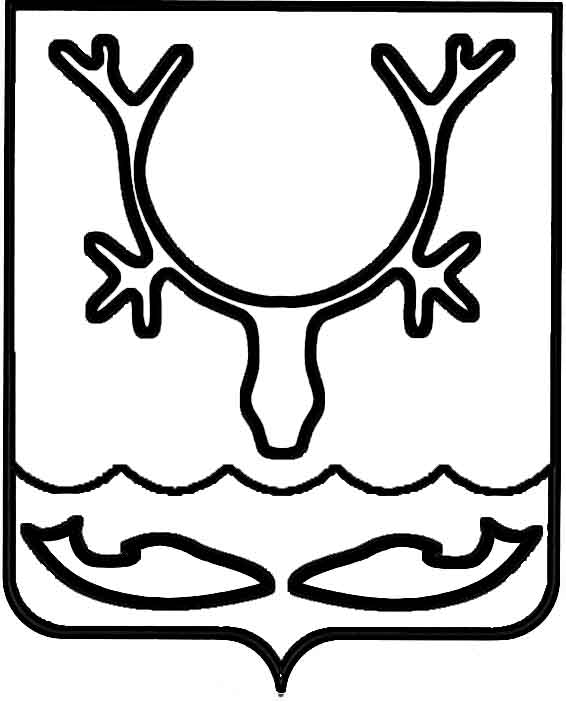 Администрация МО "Городской округ "Город Нарьян-Мар"ПОСТАНОВЛЕНИЕот “____” __________________ № ____________		г. Нарьян-МарО внесении изменений в Порядок предоставления ежемесячной компенсационной социальной выплаты лицам, имеющим звание "Почетный гражданин города Нарьян-Мара"В целях реализации механизма и условий предоставления ежемесячной компенсационной социальной выплаты лицам, имеющим звание "Почетный гражданин города Нарьян-Мара", в размерах, установленных Положением 
"О Почетном гражданине города Нарьян-Мара", утвержденным решением Совета городского округа "Город Нарьян-Мар" от 23.04.2013 № 551-р, Администрация МО "Городской округ "Город Нарьян-Мар"П О С Т А Н О В Л Я Е Т:1.	Внести в Порядок предоставления ежемесячной компенсационной социальной выплаты лицам, имеющим звание "Почетный гражданин города Нарьян-Мара" (далее – Порядок), утвержденный постановлением Администрации МО "Городской округ "Город Нарьян-Мар" от 14.11.2017 № 1282, следующие изменения:1.1.	Абзац 4 пункта 3 Порядка изложить в следующей редакции:"- согласие на обработку персональных данных согласно приложению 
к настоящему Порядку.".1.2.	Дополнить Порядок приложением следующего содержания:"Приложениек Порядку предоставления ежемесячной                 компенсационной социальной выплаты лицам, имеющим звание "Почетный гражданин города Нарьян-Мара"СОГЛАСИЕна обработку персональных данныхЯ,________________________________________________________________________,проживающий(ая) по адресу: ___________________________________________________________________________________________________________________________Паспорт: серия__________номер_____________________, выдан _________________                                                            (кем и когда)___________________________________________________________________________Место рождения:____________________________________________________________СНИЛС:_____________________________________________________________________выражаю свое согласие на обработку Администрацией муниципального образования "Городской округ "Город Нарьян-Мар" (адрес: 166000, НАО, г. Нарьян-Мар, 
ул. Ленина, д. 12) моих персональных данных (сбор, систематизацию, накопление, хранение, уточнение, использование, распространение (передачу данных определенному кругу лиц, третьим лицам, в государственные информационные системы), блокирование, уничтожение) как с использованием средств автоматизации, так и без использования таких средств в целях рассмотрения моего заявления 
на получение мер социальной поддержки, социальной услуги. Перечень персональных данных, на обработку которых дается согласие, включает в себя любую информацию, представляемую в заявлении и других представляемых 
в Администрацию МО "Городской округ "Город Нарьян-Мар" документах 
в указанных выше целях. Я проинформирован(а), что под обработкой персональных данных понимаются действия (операции) с персональными данными 
в рамках выполнения Федерального закона  от 27.07.2006 № 152-ФЗ "О персональных данных". Настоящее согласие дано мной бессрочно с правом отзыва. Я оставляю 
за собой право отозвать настоящее согласие путем направления письменного заявления в Администрацию МО "Городской округ "Город Нарьян-Мар". В этом случае Администрация МО "Городской округ "Город Нарьян-Мар" прекращает обработку персональных данных, а персональные данные подлежат уничтожению 
не позднее чем через 5 лет с даты прекращения обязательств сторон.Настоящее согласие вступает в действие с момента подписания.                               "__" _________ ____ г. _____________________                                                       (подпись заявителя)".2.	Настоящее постановление вступает в силу со дня его подписания 
и распространяется на правоотношения, возникшие с 1 января 2018 года.1911.2018797Глава МО "Городской округ "Город Нарьян-Мар" О.О.Белак